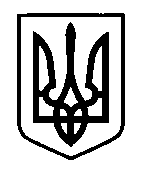 УКРАЇНАПрилуцька міська радаЧернігівська областьУправління освіти Про стан впровадження просвітницької діяльності щодо  підвищення моральності та правової культури учнів в ЗОШ І –ІІІ ст.№№2,10Відповідно до плану роботи управління освіти на 2016 – 2017 н.р.  з 01 по 21 листопада  2016  року в ЗОШ І-ІІІ ст..№2,№10 вивчалася робота по впровадженню просвітницької діяльності щодо  підвищення моральності та правової культури учнів.З  метою   формування правової свідомості учнів    педагогічні працівники даних навчальних закладів  упроваджують у практику своєї діяльності нові підходи, спрямовані на створення виховного середовища, в основі якого лежить принцип гуманізації та демократизації шкільного життя, відмова від застарілих педагогічних стереотипів, а  методи виховання є засобами взаємодії, соціально-педагогічної допомоги, співробітництва, сприяють розкриттю кращих людських якостей дитини. При цьому класні керівники, з урахуванням сучасних вимог педагогічної і психологічної науки, в тісній співпраці зі шкільним соціально-психологічним центром, вивчають психолого-педагогічні, індивідуальні особливості учнів, їх здібності, нахили. У молодших класах – це, перш за все, створення сприятливого психолого-педагогічного клімату: проведення ранньої діагностики і педагогічної корекції відхилень у поведінці, всебічне вивчення індивідуальних особливостей учнів, виявлення дітей з відхиленнями у розвитку, поведінці та врахування рекомендацій психолога.У роботі з підлітками  заступники директора з виховної роботи, педагоги-організатори, психологічні служби  організовують їхню пізнавально-інтелектуальну діяльність. Класні керівники будують свою діяльність на основі глибокого вивчення здібностей, нахилів учнів, залучають їх до діяльності в різноманітних об’єднаннях за інтересами, гуртках у школі та позашкільних навчальних закладах.  Всього охоплено гуртковою роботою  в ЗОШ №2 – 46 % учнів,  учнів кризової категорії – 40 %; в ЗОШ №10 – 41% учнів, кризових категорій – 46%.Вся правоосвітня та правовиховна робота в ЗОШ І-ІІІ ст.№№2,10 проводиться за основними чотирма  напрямками: реалізація завдань правового виховання в урочній роботі;організація позаурочної правовиховної та правоосвітньої діяльності; профілактична робота з учнями, схильними до правопорушень, та дітьми «групи ризику»;організація правоосвітньої роботи з батьками.В своїй  роботі  педагогічні працівники даних навчальних закладів використовують  нормативні документи щодо організації правовиховної та правоосвітньої роботи.Заступниками директора з виховної роботи, соціальними педагогами, практичними психологами, класними керівниками розроблені  відповідні плани заходів щодо проведення правоосвітньої роботи в школі, профілактики бездогляддя та запобігання правопорушень серед неповнолітніх.  По школах видані відповідні накази.Правовий всеобуч учнів здійснюється через навчально-виховний процес. Учні 9-10 класів отримують знання з курсу «Правознавство». Молодшим школярам надаються початкові знання про норми поведінки під час вивчення курсу «Я у світі», «Основи здоров`я», на годинах спілкування .У даних навчальних закладах діють  самоврядні  учнівські структури, які організовують роботу клубів правознавців, беруть участь у роботі ради профілактики, в організації та проведенні заходів  морально - правового напрямку, контролюють стан дотримання Статуту школи та правил внутрішнього розпорядку. На засіданнях шкільних рад учнівського самоврядування аналізується стан успішності та відвідування навчальних занять.Просвітницька робота в ЗОШ №№2,10 щодо попередження негативних явищ в учнівському середовищі здійснюється шляхом проведення  тематичних позакласних заходів: тижня права, тематично-профілактичних тижнів, бесід, тренінгів, круглих столів за участі спеціалістів служби у справах дітей, Центру соціальних служб для дітей, сім’ї та  молоді, відділу поліції, лікарів-наркологів та працівників юстиції. Класні керівники, заступники директора з виховної роботи, педагоги –організатори , крім традиційних годин спілкування , проводять різні форми позакласної роботи на правову тематику: правові вікторини «Правовий турнір»,  брейн-ринг «Знай та поважай Закон», кінолекторії «Шкідливі звички», «Наркоманія – крок у безодню», «Статеве виховання підлітків», диспут за участю представника поліції «Причини та види правопорушень»,тренінги із формування правового світогляду «Як себе захистити», інформаційні виходи в класи                « Сторінками конвенції ООН про права дитини», виховні заходи «Великі права маленької людини», усний журнал «Правова держава». Згідно з річним планом роботи школи, плану роботи по правовому вихованню проводяться тижні та місячники правових знань , в ході яких організовуються  години спілкування  на правову тематику, тренінги, зустрічі із представниками  поліції, служби у справах дітей, Центру соціальних служб для дітей, сім᾿ї та молоді.  Традиційно   у грудні проводиться Всеукраїнський урок «Права  людини».В ЗОШ №10 оформлені куточки з прав дитини, які містять інформацію про  організації, адреси  та контактні телефони  щодо отримання допомоги по фактах насильства в сім'ї та школі.  В ЗОШ №2 неохідно оформити відповідний куточок. Значна увага в даних навчальних закладах приділяється профілактиці правопорушень та злочинності серед неповнолітніх. У  ЗОШ І-ІІІ ст.. №2,№10 діють Ради профілактики по попередженню правопорушень школярів. На шкільному обліку станом  на 25.11.2016р. в ЗОШ №2 знаходиться 1учень,  ЗОШ№10 - 8 учнів. Головна причина постановки на облік – це порушення норм поведінки. На всіх учнів, схильних до правопорушень, класні керівники та соціальні педагоги ведуть  щоденники з  профілактики правопорушень, індивідуальні картки на  кожного важковиховуваного учня, в яких записано  причину важковиховуваності, в чому вона проявляється, позитивні та негативні якості особистості, особливості сімейного виховання. Станом на 25.11.2016 р. всі учні, схильні до правопорушень, залучені до гурткової роботи. Однак  соціальні педагоги проводять профілактичну роботу з дітьми, що перебувають на обліку схильних до правопорушень, лише 1-2 рази на тиждень та переважно бесіди та спостереження.     	В даних навчальних закладах   проводиться облік  та аналіз відвідування  навчальних занять учнями, зокрема, дітьми схильними до пропусків занять та скоєння  правопорушень. Ведуться журнали  обліку відвідування , де класні керівники після першого уроку  виявляють кількість відсутніх  та з᾿ясовують причини відсутності. Довідки про причини відсутності обліковуються та систематизуються класними керівниками, заступником директора з виховної роботи. Педколективи ЗОШ №№2,10 приділяють  велику увагу  правовій освіті батьків. Система роботи з батьками є багатогранною, послідовною, містить індивідуальні і групові форми.Класні  керівники  спільно з   соціальними педагогами відвідують сім’ї  дітей , схильних до правопорушень, та  дітей, що мають девіантну поведінку, знайомляться зі станом матеріально-побутових умов, проводять  бесіди з батьками, вивчають  особливості взаємовідносин в сім’ї. В даних школах проводяться батьківські всеобучі, де порушуються питання «Батьки – головні вихователі», «Відповідальність батьків за виховання та навчання дітей», "Насильство в сім'ї - його наслідки. Кримінальна відповідальність"  "Роль батьків у формуванні правової культури дітей" , «Виконання вимог   Законів України «Про освіту»  у частині забезпечення конституційного  права  дітей на здобуття   повної загальної  середньої освіти, організовуються  лекторії на правову тематику для батьків. В планах роботи ЗОШ І-ІІІ ст..№2,№10 передбачено розгляд актуальних питань з правовиховної та правоосвітньої роботи на засіданнях  педагогічних рад, нарад при директору, методичних об’єднаннях класних керівників. Виходячи з вищевикладеного, НАКАЗУЮ:1.Директорам ЗОШ І-ІІІ ст..№№2,10:Продовжити співпрацю з громадськими організаціями, службою у справах дітей, відділом поліції у питанні правового виховання учнів.	ПостійноЗаслуховувати звіти класних керівників 1-11 класів про правовиховну роботу в класі та з учнями , схильними до правопорушень, на педагогічних радах та нарадах при директору.	ПостійноЗаступникам директорів з виховної роботи ЗОШ І-ІІІ ст..№2,10 здійснювати аналіз  правовиховної та правоосвітньої роботи в навчальному  закладі, результати якого узагальнювати відповідними наказами.  Кожний семестр3.Директору ЗОШ І –ІІІ №2 (Хомич В.Ф.) забезпечити створення куточка  про  права дитини.До10.01.2017 року.4.Директорам загальноосвітніх навчальних закладів звернути увагу на недопущення випадків приниження гідності учнів учителями.	Постійно5.Соціальним педагогам та практичним психологам ЗНЗ:5.1.Здійснювати  діагностику психологічних, соціальних факторів впливу на учнів з девіантною поведінкою для підвищення ефективності корекційної роботи з дітьми даної категорії.                                                                                                                              Постійно5.2.Продовжувати надавати своєчасну кваліфікаційну допомогу, соціально-педагогічну підтримку важковиховуваним учням у вирішенні їх життєвих проблем.	               Постійно5.3.Здійснювати моніторинг ризиків виникнення  всіх форм насильства серед дітей  та учнівської молоді.		Кожний семестр6. Класним керівникам 1- 11 класів загальноосвітніх навчальних закладів проводити  виховну роботу  щодо поліпшення міжособистісних відношень у класних колективах та недопущення вживання нецензурної лексики у школі та громадських місцях.ПостійноНачальник управління освіти                                                                                      С.М.ВОВК20 грудня  2016 р.НАКАЗм. Прилуки№ 428 